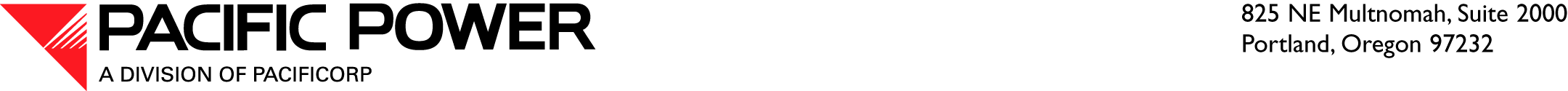 January 10, 2014 ELECTRONIC FILINGAND OVERNIGHT DELIVERYSteven V. KingExecutive Director and SecretaryWashington Utilities and Transportation CommissionRE:	UE-131384—PacifiCorp’s Withdrawal of Motion for Protective OrderDear Mr. King:On January 6, 2013, PacifiCorp d/b/a Pacific Power & Light Company (PacifiCorp) filed a motion for issuance of a standard protective order in this docket.  Because confidential information may be provided to the Public Counsel Section of the Attorney General’s Office under RCW 80.04.095, a protective order is not necessary to facilitate discovery in this docket.  PacifiCorp therefore withdraws it motion.  Please direct any informal inquiries regarding this filing to Gary Tawwater at (503) 813-6805.Sincerely,William R. GriffithVice President, Regulation